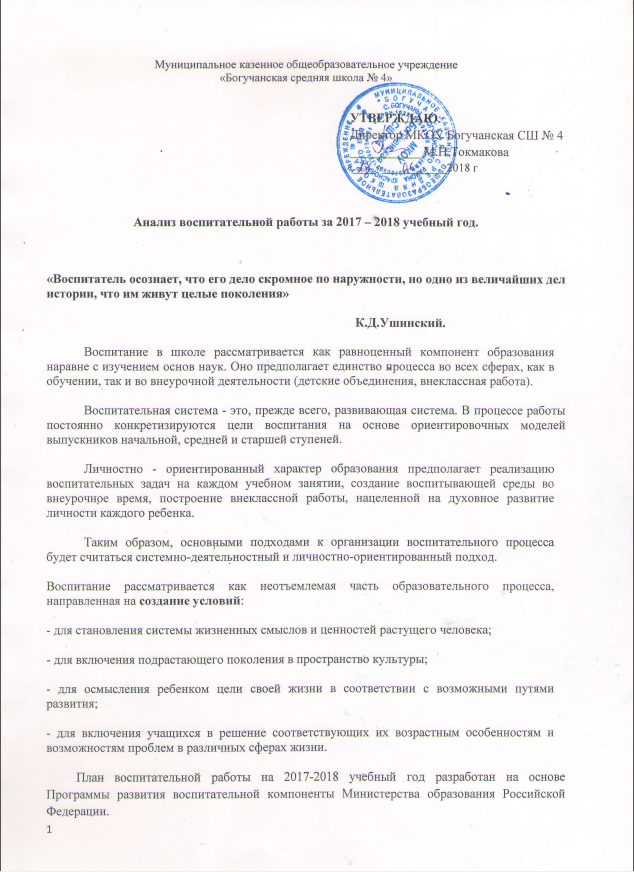 Исходя из анализа воспитательной работы за прошлый учебный год, в этом учебном году была намечена следующая цель: Совершенствование воспитательной деятельности, способствующей развитию нравственной, физически здоровой личности, способной к творчеству и самоопределению.Для реализации цели  решались следующие задачи:Предупреждение асоциального  поведения несовершеннолетних через воспитательную систему работы школы и взаимосвязь с межведомственными структурами;Организация единого воспитательного пространства, разумно сочетающего внешние и внутренние условия воспитания школьников, атмосферу школьной жизни, отношения между членами микрогрупп;Развитие самоуправления школьников, Содействие формированию сознательного отношения учащихся к своей жизни, здоровью, а также к жизни и здоровью окружающих людей;Вовлечение учащихся в систему дополнительного образования с целью обеспечения самореализации личности; Создание условий для участия семей учащихся в воспитательном процессе, повышения активности родительского сообщества;Воспитание учеников в духе демократии, личного достоинства, уважения прав человека, гражданственности, патриотизма. Осуществление организации и проведения воспитательных мероприятий исходя из интересов, интеллектуальных и физических возможностей учащихся;Обеспечение реализации личностно-ориентированного подхода при проведении воспитательных мероприятий. Решение задач по реализации воспитательной компоненты на 2017-2018 учебный год осуществлялось по следующим направлениям:гражданско – патриотическое,духовно-нравственное, формирование положительного отношения к труду,общеинтеллектуальное,спортивно-оздоровительное, социальное,правовое и культуры безопасности, формирование коммуникативной культуры, экологическое воспитание.Воспитательные мероприятия, проведенные в 2017-2018 уч. годуОхват учащихся внеурочной деятельностьюОсновной задачей организации внеурочной деятельности в школе является максимальный охват учащихся дополнительным образованием через межведомственное взаимодействие и максимальное использование школьных ресурсов.Перечень детских объединений по направлениям.Охват учащихся внеурочной деятельностью по группе классов за три года:Занятость детей из семей СОП, ПДН2. Выявление проблемных детей и сверка, стоящих на учёте после летних каникул.Начало учебного года:ПДН -0СОП – 1 (ЦПС)ШКОЛА –2 Окончание учебного года:ПДН – 0СОП – 1 (ЦПС)ШКОЛА – 2Количество детей в трудной жизненной ситуации – 5Социальный статус родителей учащихся  (образование):                          высшее –106                          среднеспециальное -164                          среднее - 63Программы внеурочной деятельности  для учащихся в рамках внедрения ФГОСАнализ занятости школьников в летний периодПояснение: В данном отчете не учитываются дети, проживающие в ЦПС «Богучанский», стоящие на учете в СОП и ПДН, т.к. система занятости в этом учреждении своя. ДостиженияСистема воспитательной работы классных руководителей, контроль и руководство.В  течение учебного года было проведено 8 заседаний МО классных руководителей, на которых рассмотрены вопросы по планированию воспитательной работы классных руководителей, анализу мероприятий, мониторингу оценки деятельности классного руководителя, итогам контроля за документацией классного руководителя (дневники учащихся, воспитательные планы, социальные паспорта), обмену опытом работы классных руководителей.Большое внимание в учебном году уделялось работе с детьми группы риска. Классными руководителями  осуществлялось сопровождение детей, относящихся к данной категории и их родителей: рейды по семьям, взаимодействие с инспекторами ОПДН, заполнение индивидуальных карт на учащихся группы риска. Вопросы, относящиеся к работе с детьми группы риска рассматривались на пед. советах, на советах профилактики школы. Также осуществлялась постоянная взаимосвязь со специалистами Центра профилактики семьи «Богучанский» и отделом ПДН и КДНиЗП. На основании плана контроля и руководства воспитательным процессом осуществлялся контроль за:- комплектованием  и наполняемостью объединений дополнительного образования;- работой классных руководителей и социального педагога с детьми группы риска;- работой ГПД;-  ведением планов воспитательной работы;-  посещаемостью и тематическим наполнением родительских собраний;- ведением учащимися дневников. Трудности в работе. Исходя из анализа  воспитательной работы в 2017-2018 учебном году,  выявлены следующие проблемы:Несколько снизилась активность работы детской общественной организации и органов самоуправления классных коллективов;Слабая преемственность между детской общественной организацией начальной школы и среднего и старшего звена; Недостаточная включённость родителей в совместные классные и общешкольные мероприятия и взаимосвязь классного руководителя  с родителями через посещение семей;Мероприятия, проводимые в ЦДОд и ЦСиДМ, зачастую проходят в учебное время, в связи с этим возникают проблемы с подготовкой и участием учащихся нашей школы в них.Сохраняется очень большой объём мероприятий, которые проходят внепланово, участие в которых является обязательным. В связи с чем, трудно придерживаться своего плана работы. Проблемы для обсуждения. 1. Современные требования к алгоритму проверки воспитательной работы в школе.2. Организация РДШ в рамках школы и ее взаимосвязь с ученическим самоуправлением в школе.Планируемые задачи на новый учебный год:Продолжить работу по поддержке социальной инициативы, творчества, самостоятельности у школьников через развитие детских общественных движений и органов ученического самоуправления.Дальнейшее развитие и совершенствование системы дополнительного образования в школе.Развитие коммуникативных умений педагогов, работать в системе «учитель – ученик - родитель».Предупреждение асоциального  поведения несовершеннолетних через воспитательную систему работы школы и взаимосвязь с межведомственными структурами;Организация единого воспитательного пространства, разумно сочетающего внешние и внутренние условия воспитания школьников, атмосферу школьной жизни, отношения между членами микрогрупп;Содействие формированию сознательного отношения учащихся к своей жизни, здоровью, а также к жизни и здоровью окружающих людей;Воспитание учеников в духе демократии, личного достоинства, уважения прав человека, гражданственности, патриотизма. Осуществление организации и проведения воспитательных мероприятий исходя из интересов, интеллектуальных и физических возможностей учащихся;Приложение:Анализ работы ФСК за 2017 – 2018 учебный годРуководители  ФСК : Соседов Александр Васильевич, Соседова Лариса ВасильевнаЗадачи клуба :- продолжить работу клуба по формированию навыков здорового образа жизни;- использовать все ресурсы школы и системы дополнительного образования для повышения двигательной активности учащихся  и максимальный охват систематическими занятиями физкультурой и спортом;- стремиться создать условия для внедрения среди учащихся норм ГТО.	Решение задач осуществлялось через проведение массовых школьных спортивных мероприятий,  привлечение родителей  для формирования ЗОЖ, агитацию и популяризацию спортивной жизни школы через средства массовой информации, наглядной агитации, выступление одарённых детей на всех этапах краевого проекта « Школьная Спортивная Лига», участие в муниципальных соревнованиях « Спартакиада школьников».Спортивно массовые  - мероприятия, проведённые на школьном уровнеОхват учащихся спортивно – массовыми мероприятиями по группам классов:Участие школьных команд на муниципальном этапе «Школьной Спортивной Лиги»Итоговое место в районе:      3 местоРеализованы программы по следующим видам спорта:Баскетбол « Оранжевый мяч»Лёгкая атлетика « Юный легкоатлет»ШахматыВолейбол « Летающий мяч»Настольный теннис Охват учащихся в секциях ФСК по группам классов:Участие родителей.Пропаганда и агитация.Большая роль принадлежит агитации и пропаганде  для формирования здорового образа жизни, массового участия в соревнованиях и занятиях физкультурой и спортом. Привлечение учащихся к занятиям спортом из малообеспеченных семей и детей, стоящих на учёте в ПДН, школьном, СОПВсего на учёте:СОП – 4ПДН – 2Школьный – 5Малообеспеченные семьи: 98Всего охват: 67,8%Работа школы по формированию здорового образа жизни	Целью работы школы по формированию ЗОЖ является поиск оптимальных средств сохранения  и укрепления здоровья учащихся школы, создание наиболее благоприятных условий для формирования у школьников отношения к здоровому образу жизни, как одному из главных путей в достижении успеха.Охват мероприятиями по формированию ЗОЖ по группам классов:Доля учащихся, отнесённых  к группе здоровьяДоля учащихся, отнесённых к группе по физической культуреМониторинг уровня состояния здоровья:Реализация направления по формированию ЗОЖ среди учащихся школы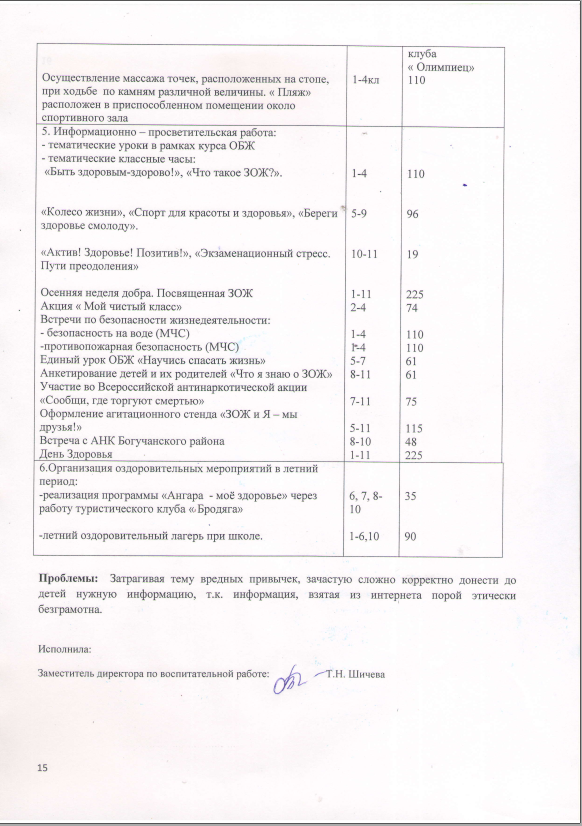 Проведенные мероприятияКол-во участниковГражданско – патриотическо, нравственное и духовное -  продолжить работу по формированию гражданина и патриота через изучение отечественной истории, культуры, краеведения.Гражданско – патриотическо, нравственное и духовное -  продолжить работу по формированию гражданина и патриота через изучение отечественной истории, культуры, краеведения.Кл. часы:«Подвигу народа жить в веках», «Быть гражданином»,  «Что такое милосердие», «Нравственная культура общения», «Мое село – моя гордость!», «Чем богат наш край», «Символы России».193Шефская помощь ветеранам ВОВ и престарелым в течение года35Неделя Защитника Отечества225Экскурсии в музей57Празднование 73-й годовщины Победы:- конкурс рисунков- акция «Красная гвоздика»;- акция «Обелиск»;- участие в праздничном шествии -онлайн викторина «Помним»225Праздничная линейка к 9мая 225Правовое воспитание и культура безопасности -   создавать для детей условия воспитания, которые бы содействовали их духовно-нравственному развитиюПравовое воспитание и культура безопасности -   создавать для детей условия воспитания, которые бы содействовали их духовно-нравственному развитиюАкция «Помоги пойти учиться»134Профилактическое посещение семей классными руководителями и социальным педагогом24Единый урок ОБЖ «Научись спасать жизнь» ( 7-9 классы)56Встреча с инспектором ОПН О.В. Плехановой«Правовая ответственность несовершенолетних»73Встреча с начальником  ГИБДД – Цих В.Д. «Правила поведения на дороге для пешеходов и велосипедистов»110Общешкольное родительское собрание «Правовые аспекты ответственного родительства»                          «Группы деструктивной направленности. Ответственность за преступления против семьи и несовершеннолетних»   « Безопасность в сети ИНТЕРНЕТ, родительский контроль»Организованные преступные группировки; АУЕ.                                                                        587112942Заседание Совета профилактики4Социокультурное воспитание, культурологическое и эстетическое – создавать условия для деятельности органов ученического самоуправления, использовать весь имеющийся ресурс для реализации способностей личности в избранной области деятельности.( включённость в систему дополнительного образования смотреть приложение)Социокультурное воспитание, культурологическое и эстетическое – создавать условия для деятельности органов ученического самоуправления, использовать весь имеющийся ресурс для реализации способностей личности в избранной области деятельности.( включённость в систему дополнительного образования смотреть приложение)Деятельность органов самоуправления.Акция « Элегант»225Акция « Осенняя неделя добра», « Весенняя неделя добра»225День самоуправления189Конкурс « Самый классный уголок»225«День рождения отряда первого класса в детской организации «Радуга»110Заседания СУ по планированию и подведению итогов деятельности детской общественной организации18Прием учащихся в РДШ54Творческие мероприятия.Линейка к Дню Знаний 1 сентября201Праздничная программа к Дню учителя 95Акция « Неделя вежливости»225Акция «Лучший дневник»87Месячник по профориентации74Концерт ко дню матери 110Краевая акция «Молодежь выбирает жизнь»115Новогодние утренники 225Акция « Спорт вместо..»225Школьный конкурс чтецов 1-4 класс «Читают дети книги»25Конкурс рисунков «Пожарная безопасность глазами детей»                                «Сохраним лес живым»                                 Конкурс плакатов «Экокультура»                                 Конкурс плакатов «Народов много-страна одна»488656Всероссийский экологический урок «Экология и энергосбережение»170 «Осенний фотокросс»225Выставка поделок «Овощная фантазия» 87Классные часы  и викторины ко дню космонавтики89Краевой конкурс чтецов «Живая классика»Школьный этапРайонный этап214Праздник Последнего звонка «Прощание с детством» и праздник Чести школы221Положительное отношение к труду и взаимосвязь с семьёй – организовывать в интересах сближения родителей проведение совместных дел и помощи в определении выбора профессииПоложительное отношение к труду и взаимосвязь с семьёй – организовывать в интересах сближения родителей проведение совместных дел и помощи в определении выбора профессииДень знаний – приглашение родителей на праздничную линейку.58Оформление классных уголков12Поздравление мам к Дню Матери45Совместное проведение Новогодних утренников29Праздник Чести школы97Ярмарки. Выставки поделок26Участие в районной социальной акции «Марафон чистоты»18ПрофориентацияОформление стенда « Мой профессиональный выбор»15Участие в « Ярмарке профессий»18Индивидуальные консультации по профориентации13Встречи с представителями правоохранительных органов: инспектор ОПДН.62Анкетирование учащихся для выявления профнаправленности.59Количество посещённых семей в течение учебного года:1кл - 6; 2кл – 1; 3кл - 1; 4 кл – 4; 5кл – 3; 6л – 1;7кл – 5; 8кл – 1; 9кл – 1; 10кл – 1.24Проведены классные родительские собрания  по следующим темам: (наиболее интересные)1 кл. – «Адаптация первоклассников» (всего - 5)2кл. – «Семейный досуг. Как провести время с пользой» (всего - 4)3 кл. – «Дети учатся тому, что видят у себя в дому» (всего 5)4кл. – «Поведение ребенка, как следствие взаимоотношений в семье» (всего – 5)5кл. – «Адаптация пятиклассников» (всего – 4)6кл. – «Взаимоотношения детей. Круглый стол» (всего – 4)7 кл. – «Подростки и родители» (совместное собрание детей и их родителей) (всего 5)8кл – «Экстремальные увлечения подростков» (всего- 4)9кл – Психологическая подготовка к ГИА «Как помочь своим детям успешно сдать экзамены» (всего – 4)10кл – «Экстремальные увлечения подростков» (всего – 4)11 кл – Психологическая подготовка к ГИА «Как помочь своим детям успешно сдать экзамены» (всего 5)Всего49Посещаемость родительских собраний по итогам года составляет: 1 кл. – 75%2кл – 70%3 кл. – 81%4кл – 72 %5кл – 61 %6кл – 85 %7кл – 83%8кл – 86 %9кл – 72%10кл – 65%11 кл – 78 %МежведомственноевзаимодействиеМежведомственноевзаимодействиеДетско – юношеская спортивная школа – участие в соревнованиях:лёгкая атлетика – футбол – волейбол –шахматы -23162015ЦДО:Сбор членов РДЮОР «Надежда Приангарья»,конкурс « Безопасное колесо»,акция «Марафон чистоты»Акция «Сохраним лес живым»Районное мероприятие «Таланты без границ»Онлайн викторина «Помним»Акция «Здоровье молодежи- богатство края»Хочу поздравить – верь в мечтуЗимняя планета детстваВарежка деда МорозаВыставка роботовКибертурнир235181104101151108495210ЦСиДМ:Конкурс рисунков «Молодежь против наркотиков»Посвящение в РДШПосвящение в ЮнармиюВесенняя неделя добраОткрытие года добровольцаДоброфорумМитинг памяти катастрофы на Чернобыльской АЭС3542211611518Соцзащита:совместная акция « Помоги пойти учиться»организация летнего отдыха, взаимодействие по работе с семьями СОП1344МЧС – встреча  с практическим применением средств противопожарной безопасности110Отдел МВД « Богучанский»:встречи с инспектором ОПНД, выступления на родительских собраниях, индивидуальные беседы, организация совместных рейдов.Профилактическая беседа по БДД12484СДК «Геофизик»:«Широкая масленница»,«Праздник Чести школы»Организация совместных мероприятий на летней площадкеВыпускной вечер в 4 классе1102259023Центр занятости населения Богучанского р-на:«Ярмарка профессий. День открытых дверей»«Большая перемена»Единый день профориентации269090Отдел спорта:Эстафета на 9маяПервенство края «Шиповка юных»104ОГИБДД:Квест «Азбука дороги»Акция «Засветись»Неделя БезопасностиПроверка фликеров и безопасного пути домойБеседы о правилах для пешеходов и водителей велосипедовФликер своими руками11094879811089№НаправлениеУчреждениеКоличествоИтого  с учётом один раз 1Физкультурно – спортивноеДЮСШШколаФутбол, волейбол, СДК «Геофизик»Лыжи60 624415  1022ОбщекультурноеСДК « Геофизик»ЦДОШколаДетская школа искусств:Художественнаямузыкальная4772872913Духовно – нравственноеШкола15154.ОбщеинтеллектуальноеШкола2061405СоциальноеШкола3434Год1-4класс5-9класс10-11класс2015-2016100%89, 1 %86, 4%2016-2017100%90,7%85,7%2017-2018100%89%100%ГодОхват ( количество, %)2015 – 201611- 100%2016-20170 (на конец года)2017-20181 (ЦПС)- 100%Количество многодетных семей - 28Количество малообеспеченных семей  - 64Количество опекаемых учащихся - 1Количество опекунов - 0Занятость детей, стоящих на учёте в течение года в системе  дополнительного образования – 100%№НаправлениеНаправлениеНазвание программыКол-во1ОбщеинтеллектуальноеОбщеинтеллектуальное«Мы - исследователи»261ОбщеинтеллектуальноеОбщеинтеллектуальное«Мир информатики»741ОбщеинтеллектуальноеОбщеинтеллектуальноеРобототехника301ОбщеинтеллектуальноеОбщеинтеллектуальноеЮным умникам и умницам361ОбщеинтеллектуальноеОбщеинтеллектуальноеМатематика и конструирование171ОбщеинтеллектуальноеОбщеинтеллектуальноеЗанимательный английский152ОбщекультурноеОбщекультурное«До-ми-солька»112ОбщекультурноеОбщекультурноеТО «Мастерица»1733Социальное«Другой взгляд – другой мир» 1533Социальное«Юные инспекторы дорожного движения»194Духовно - нравственноеДуховно - нравственное«Азбука права»155Спортивно – оздоровительное»Спортивно – оздоровительное»«Легкая атлетика»455Спортивно – оздоровительное»Спортивно – оздоровительное»Шахматы155Спортивно – оздоровительное»Спортивно – оздоровительное»Лыжи15КлассИюнь(кол-во,%)СОП, ПДН(кол-во, %)Июль(кол-во,%)СОП, ПДН(кол-во, %)Август(кол-во,%)СОП, ПДН(кол-во, %)1-469 – 75,3%-47 – 52,8%-52 – 58,4%-5-962 - 66,7%-45 – 48,3%-48 – 51,6%-10-1114 -100%-10 -71,4%-10 – 71,4%-ДатаМероприятиеМестоОктябрь 2017Районная выставка Экокультура, РДК «Янтарь»1 место Лушникова А., 3 место Светликова М.Ноябрь 2017Конкурс плакатов «Народов много- страна одна», ЦСиДМ1 место Мелихова Е.Декабрь 2017Роботобитва, ЦДОд1 место командаМарт 2018Районный конкурс «Таланты без границ», ЦДОдКирдяшева К., Осипенко И., Михеева М. – выход на зональный этапМарт 2018Районный конкурс чтецов в воскресной школе «Слово жизни»3 место Савкин С.Апрель 2018Роботобитва, ЦДОд1 место, 2 место командаМай  2018Онлайн викторина Помним, ЦДОд1 место – командаМай 2018Конкурс отрядов ЮИД «Безопасное колесо»1 место ОБЖ, команда1 место конкурс поделок1 место Белобородова Марья (фигурное вождение велосипеда)№НаименованиеКлассыКол-во1День Здоровья 1-111642.Кросс « Золотая осень»3-111353.Командное первенство школы по настольному теннису5-11714Первенство школы по баскетболу3-111195Первенство школы по волейболу5 - 11956Первенство школы по пионерболу2-4627« Весёлые старты»1-4568Легкоатлетическое троеборье9-11489Сдача норм ГТО по ОФП5-85910Краевая акция « Здоровье молодёжи – богатство края»1-1114711 Акция « Спорт вместо наркотиков»5-11163КлассыКол-во учащихсяКол-во, % охвата1-4107– 100%5-995 – 92,3%10-1118– 100 %НаименованиеКол-во участниковМесто1. Лыжные гонки10142.Баскетбол – девочки1063. Баскетбол – мальчики1024.Шахматы655.Н/ теннис517. Футбол – мальчики1068.Футбол – девочки1049. Лёгкая атлетика263КлассыКол-во учащихсяКол-во, % охвата1-410745 -42%5-99550 – 52,6%10-111814–  77,7%Итого:220109– 49,5%№НаименованиеКол-во1Встречи с родителями на классных собраниях по темам: « Требования школьной программы к уровню физической подготовленности учащихся»« Анализ уровня физической подготовленности вашего ребёнка»;« Что нужно знать о ГТО»3557422. Привлечение к посещению школьных, районных соревнований и оказание помощи в их проведении и участии173Ведение спортивных секций14Привлечение родителей к занятиям спортом на спортивной базе школы11Итого:163№Наименование1Оформлен стенд со следующими разделами:« Новости»;« Лучшие спортсмены года»« Спортсмены – выпускники»« Награды школы»« Расписание секционных занятий»«Рекомендации для развития физических качеств»« Что проходим на уроке»« Лучшим медали – здоровье всем»« Спортсменом можешь ты не быть, а физкультурником обязан!» ( стенд ГТО)2Поощрение участников всех уровней соревнований через выставление премиальных оценок по физической культуре.3Подведение итогов соревнований и награждение победителей на школьных линейках4Использование школьного сайта5Оформление молний с фотографиями победителей муниципальных и региональных соревнований.6Награждение лучших спортсменов  по итогам года на празднике « Чести школы» и праздничной линейке « День знаний»Малообеспеченные ( кол-во)СОП(кол- во)ПДН( кол-во)Школьный( кол-во)65 – 66,3%1 – 0%02– 50%КлассыКол-во, %1-4110 – 100%5-996- 100%10-1119 – 100%Группы%1группа здоровья42 %2группа здоровья53 %3группа здоровья5 %Группы%1медицинская группа92 %2 медицинская группа6 %3 медицинская группа2 %Доля обучающихся,  имеющих отклонения в состоянии здоровья% отклоненияХронические болезни опорно – двигательного  аппарата4,8%Система кровообращения3 %Хронические болезни эндокринной системы3 %Хронические болезни нервной системы5 %Хронические болезни органов дыхания3 %Хронические болезни желудочно – кишечного  тракта 0,5 %Хронические болезни глаз  и придаточного аппарата17 %Хронические болезни  уха0,5 %Доля обучающихся  с нормальным физическим развитием75,8 %Доля обучающихся  с дефицитом массы тела17,9 %Доля обучающихся  с избытком массы тела6,3 %МероприятияКлассыКол-во, результат1. Исследование и оценка состояния образовательной среды и состояния здоровья учащихся:- оформление медицинских карт и листков здоровья, комплектование медицинских групп;- профосмотры детей, систематически занимающихся спортом;- анализ случаев травматизма в школе- мониторинг уровня состояния здоровья1-11 3-11540подведён2.Мониторинг психофизиологического здоровья учащихся:- тестирование в рамках Комплексной программы физического воспитания:низкий уровень физической подготовленности –средний – высокий – - тест на адаптацию в начальной школе1-1110 %69 %31 %363. Контроль за соблюдением санитарно – гигиенического режима:- эстетическое оформление классов и школы;- рациональное расписание уроков;- диагностика загруженности домашними заданиями;- организация активного отдыха на переменах1-112-111-45-11 Конкурс классных уголков, конкурс кабинетов – 1 раз в годПлан контроля завуч через дневники учащихся, анкетированиеОрганизует дежурный классИспользование игры в теннис4.Физическое воспитание, организация  двигательного досуга.2-11Работа физкультурно – оздоровительного 